Муниципальное бюджетное дошкольное образовательное учреждение«Детский сад № 5 «Теремок» с. Погореловка Корочанского района Белгородской области»Сценарий спортивного мероприятия«Папа, мама, я – здоровая семья»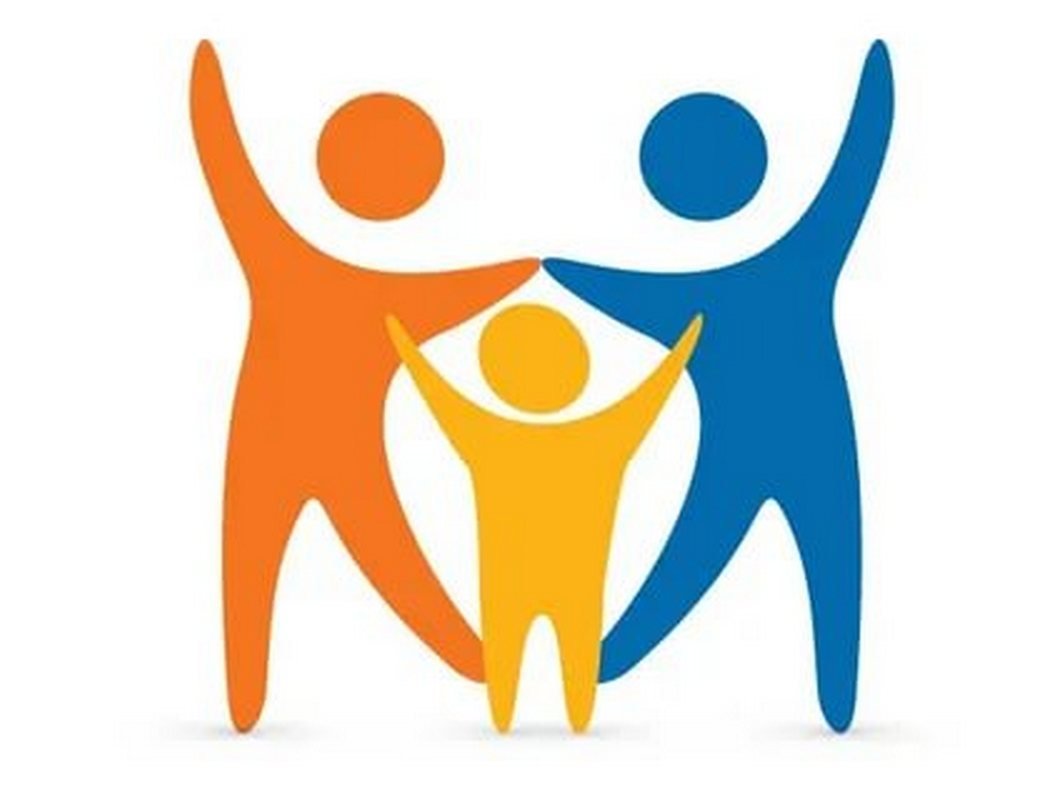 Подготовила: воспитатель Белоусова Л.А.2024 годЦели и задачи:- Укрепление здоровья детей и их родителей.- Воспитание любви к физической культуре и спорту, чувства дружбы.- Пропаганда здорового образа жизни.Оборудование и инвентарь:Свисток, рулетка, ориентиры, мячи баскетбольные, воздушные шары, обручи, мешочки для метания, кегли, теннисные шары, фитболы, маркеры, ватманы, 3 игрушки, 3 инструмента, 3 косынки, корзина для метания мешочковОформление: лозунги-плакаты: «Хочешь быть сильным – бегай!», «Хочешь быть красивым – бегай!», «Хочешь быть умным – бегай!», «Спорт – это здоровье», «Спорт – это успех», «Спорт – это дружба», «Спорт – сильнее всех», «Нет большей победы, чем победа над собой».Участники:Команды-семьи участвуют в количестве трех человек – папа, мама и ребенок – капитан команды.Ход Ведущий1:- Внимание! Внимание! Сегодня в нашем зале   проходят соревнования необычные, от других отличные - «Папа, мама, я - здоровая семья», в которых принимают участие наши шустрые, спортивные дети и уважаемые родители. Девиз наших соревнований «С физкультурой дружить -  здоровым быть!»Поприветствуем наших участников соревнований «Физкульт ура, ура, ура!»Марш-парад. Команды друг за другом проходят по спортивному залу под веселую музыку. Построение. (команды занимают свои местаВедущий 2:Добрый день! Мы очень рады видеть вас в стенах нашего детского сада. Уже стало хорошей традицией – каждый год проводить семейный спортивный праздник. На нем каждая семья демонстрирует силу, ловкость, смекалку, быстроту, а самое главное – сплочённость)Ведущий 1:Сегодня здесь, в спортивном зале
Мы спорт, уменье совместим.
Мы этот славный праздник с Вами
Прекрасным играм посвятим.Ведущий 2:папы – (делают шаг вперед)Вот они перед нами – слегка бодрые, местами подтянутые и даже в чем-то непобедимые, а в чем именно – мы узнаем позже (папы встают на свои места).Ведущий 1:мамы – (делают шаг вперед)Они всегда в форме. Дают о себе знать постоянные тренировки: плита, бег по магазинам, прополка, стирка, уборка. И даже ежегодные передышки 8 марта не выбивают их из колеи. И мы уверены, что сегодня именно они будут задавать тон своим командам (мамы делают шаг назад).Ведущий 2:И, наконец, капитаны команд! (дети делают шаг вперед)Это они еще с пеленок закаляли постоянными тренировками и объединяли своих родителей в дружескую команду, ставя перед собой все новые задачи: тяжело в учении, легко в бою.Ведущий 1:Я хочу ребятам задать вопрос: - Как вы думаете, кто в вашей семье самый сильный, храбрый, выносливый?- Кто в вашей семье самый грациозный, стройный?- Кто самый шустрый, непоседливый?Сегодня наши дружные, веселые, находчивые семьи примут участие в наших соревнованиях. Предлагаю с ними познакомиться. Ведущий 2:1 команда __________________________________________________________
Папа_______________________________________________________________
Мама_______________________________________________________________
Капитан команды____________________________________________________Команда представляется, произносит название и девиз.2 команда __________________________________________________________
Папа_______________________________________________________________
Мама_______________________________________________________________
Капитан команды____________________________________________________Команда представляется, произносит название и девиз.3 команда__________________________________________________________
Папа_______________________________________________________________
Мама_______________________________________________________________
Капитан команды____________________________________________________Команда представляется, произносит название и девиз.Ведущий 1:По плечу победа смелым, Ждет того большой успехКто, не дрогнув, если нужно вступит в бой один за всех.Спортивная часть праздникаВедущий 1:Но перед началом соревнований нужно провести разминку.  Вы друг другу улыбнитесь - На разминку становитесь!Зарядка «Солнышко лучистое»ЭСТАФЕТА «СЕМЕЙНЫЙ МАРАФОН»В обруче в руках на уровне пояса первыми бегут папы, оббегают ориентир, возвращаются назад. Берут с собой в обруч маму и выполняют это же задание с мамой. Затем к ним в обруч встаёт ребёнок, и то же самое они выполняют втроём.2.ЭСТАФЕТА «СЕМЕЙНЫЙ ТРИАТЛОН»Мама начинает эстафету - на бегу расставляет кегли (3 шт.) до ориентира - обруча, в котором лежит баскетбольный мяч, забирает его и отдаёт мяч папе. Он обводит между кеглями баскетбольный мяч (ведение мяча) и кладёт его в обруч. Ребенок собирает кегли, кладёт в обруч и бежит к команде.
3. ЭСТАФЕТА «КАЖДОМУ СВОЁ»Напротив, команд в обруче лежат: игрушка, инструмент, косынка. Первым бежит папа, он берет инструмент, передаёт эстафету маме. Она бежит, надевает косынку, возвращается на место и передаёт эстафету ребёнку. Он бежит, забирает игрушку и возвращается к команде.4.ЭСТАФЕТА «ТРОЙНОЙ БРОСОК»Команды забрасывают мешочки для метания в большую корзину по очереди с расстояния 5 метров; сначала папа, затем мама и ребёнок. Каждому даётся забросить по три мешочка. В итоге семья должна забросить по 9 мешочков.Ведущий 2:- Нашим командам надо немного отдохнуть и выпить вкусного компота.
5.ЭСТАФЕТА «ПРИВАЛ»Напротив, каждой команды стоят 0,5 баночки с соком, а в  банках - трубочки на каждого члена команды. По сигналу участники бегут к банкам, одновременно выпивают через трубочки сок, затем возвращаются на финиш.Игра для болельщиков «Доскажи словечко».1.     Просыпаясь утром раноВместе с солнышком румяным,Заправляю сам кроватку,Быстро делаю … (зарядку)2.     Не обижен, а надут.Его по полю ведут.А ударят – нипочём!Не угнаться за … (мячом).3.     На ледяной площадке крик,К воротам рвётся ученик –Кричат все: «Шайба! Клюшка! Бей!»Весёлая игра… (хоккей).4.     Два берёзовых коняПо снегу несут меня.Кони эти рыжиИ зовут их - … (лыжи).5.     Кто на льду меня догонит?Мы бежим вперегонки.А несут меня не кони,А блестящие … (коньки).6.     Взял дубовых два бруска,Два железных полозка,На бруски набил я планки,Дайте снег! Готовы … (санки).7.     Ясным утром вдоль дорогиНа траве блестит роса.По дороге едут ноги,И бегут два колеса.У загадки есть ответ:Это мой … (велосипед)8.     Я атлетом стать хочу,Прихожу я к силачу:- Расскажите вот о чём,Как вы стали силачом.Улыбнулся он в ответ:- Очень просто. Много летЕжедневно, встав с постели,Поднимаю я … (гантели)6. Эстафета «Мамины помощники» У каждой команды сумка и список необходимых покупок. Папы стоят у «кассы» со списком, дети подбегают к папам, папы называют по списку покупки по одной, а дети убегают к столу, выбирают нужную им вещь или продукт, возвращаются к своему папе, отдают ему покупку.Ведущий 1:Спортивное соревнованье –
Это то же рисованье.
Ведь спортсмен, он как художник,
Его мир эмоций сложен.
Спорта чудные мгновенья,
Ищут в красках воплощенье.
И друзья мой, сейчас!
Рисовать пора для Вас!7.  Эстафета «Художники»Напротив команд висят ватманы. Папа подбегает рисует дом, мама – дерево, ребенок – солнышко.8. «Комбинированная эстафета».Папы с клюшкой и шариком двигаются вперед до ориентира и обратно таким же способом, передают эстафету маме, которая двигается на гимнастическом мяче туда и обратно, передают эстафету ребенку. Ребенок начинает движение способом «таракан». Побеждает самая дружная команда. Ведущий 2:Сегодня все участники соревнований показали свою ловкость, быстроту, смелость, взаимовыручку. Все вы доказали, что любите спорт, веселые игры и состязания. Мы желаем вам здоровья, согласия в семье и радости.Ведущий 1:Пусть вам семейные старты запомнятся,Пусть все невзгоды пройдут стороной,Пусть все желания ваши исполнятся,А физкультура станет родной!Ведущий 2:Сегодня проигравших нет,
Есть просто лучшие из лучших.
Пусть в каждом сердце дружбы свет,
Зажжет поступков добрых лучик.Вручение участникам команд медалей и благодарностей за участиеВедущий 2:Всем спасибо за внимание
За задор и звонкий смех.
За огонь соревнования
Обеспечивай успех.
Вот настал момент прощанья,
Будет краткой наша речь.
Говорим всем – до свиданья,
До счастливых новых встреч!